Houston Elite Gymnastics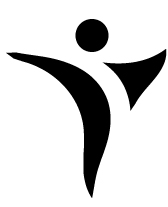 11514 Hughes Road * Houston, TX * 77089 * 832-406-7383Participant Registration FormStudent’s Last Name: ________________________ First Name_________________ Male / Female      Age:_____  Date of Birth: ____/____/_______Home Phone #:_______________________________2nd Student’s Name: _____________________________ Age: _____ DOB_____________ Male/Female3rd Student’s Name: _____________________________ Age: _____ DOB_____________ Male/Female4th Student’s Name: _____________________________ Age: _____ DOB_____________ Male/Female5th Student’s Name: _____________________________ Age: _____ DOB_____________ Male/FemaleMother’s Name: ______________________________ Mother’s Cell #: _________________________                        Father’s Name: _______________________________ Father’s Cell #: __________________________Address: ________________________________________________ Apartment #:_______________City: __________________________ State: _________ Zip_____________Mother’s Email: ____________________________________________________________________Father’s Email: _____________________________________________________________________Emergency Contact: ___________________________________ Phone #: ______________________Are there any medical conditions of which we should be aware?  Yes, _______________________ NoPhysician’s Name: ____________________________________ Phone #: _______________________How did you hear about us? __________________________________________________________May we use the gymnast’s photo for promotional purposes? No names will be disclosed.         Yes     NoEligibility to participate in class at Houston Elite Gymnastics requires a completed gymnast registration form with release of liability, consent to treatment form, and full tuition on or before the start of class.I have read and understand the Policies & Procedures sheet and certify that all information provided is correct. ___________________________________		____________________________________Printed Name of Parent/Guardian			Signature of Parent/Guardian_____________________DateLiability Release & IndemnificationPrior to participation, this form must be signed by at least one of the participant’s parents or legal guardians. Name of Participant:____________________________________________ (the “student”) List all students namesIn consideration of Houston Elite Gymnastics allowing the student to participate in sports activity, class, competition, team, including non-gymnastics activities such as dance, cheerleading, games, and swimming (hereinafter referred to as the “Activity”), I, and if I am not yet 18 years old my parents or legal guardians, agree to be bound as follows (the term “I” in this release refers to both the student and his or her parents or legal guardians):Acknowledgment and Assumption of Risks. I understand that the Activity involves risks of serious bodily injury, including permanent disability, paralysis, and death, which may be caused by the student’s actions or inactions, those of others participating in the Activity, the conditions in which the Activity takes place, the negligence of the “Released Parties” named below, or other causes. I further understand that there may be other risks either not known to me or not readily foreseeable at this time. I fully accept and assume all such risks and all responsibility for losses, cost, and damages that may result from the Activity. I hereby give my approval of and consent to the student’s participation in the Activity.Representation of Ability to Participate. I understand the nature of the Activity, and I represent that the student is qualified, in good health, and in proper physical condition to participate in the Activity. Should I ever believe that any of the above representations have become untrue, or if I should ever believe that the Activity is not safe or is no longer safe for the student, then it will be my responsibility immediately to discontinue the student’s participation in the Activity.Release. I hereby release, acquit, covenant not to sue, and forever discharge Houston Elite Gymnastics, its owners, officers, administrators, employees, agents, volunteers, sponsors, advertisers, coaches and supervisors, and the owners or lessors of any facilities within which the Activity is conducted, their respective agents and employees, and all other persons providing facilities or assisting in the conduct of the Activity and in the transportation of participants to and from the Activity (collectively the “Released Parties”) of and from any and all actions, causes of action, claims, demands, liability, losses or damages of whatever name or nature, including but not limited to those arising from or in any way related to the negligence of any of the Released Parties, that arise out of or are connected in any way to the student’s participation in the Activity and the transportation of the above named student(s) to and from the Activity (collectively the “Released Claims”).Indemnification. I will defend, indemnify and hold harmless the Released Parties from (that is, to reimburse and be responsible for) any loss or damage, including but not limited to costs and reasonable attorney’s fees (including the cost of any claim I might make or that might be made on my behalf or the student’s behalf that is released in this document), arising out of or connected in any way with any of the Released Claims.I have read the Policies and Procedures for parents, spectators, and participants in the Activity and/or the Team Handbook, and agree to abide by all rules and conditions set forth therein and to accept the judgment of the program officials in this regard.I HAVE READ AND UNDERSTOOD THIS ACKNOWLEDGMENT AND ASSUMPTION OF RISKS, REPRESENTATION OF ABILITY TO PARTICIPATE, RELEASE, INDEMNIFICATION, AND CUSTODIAL PARENTS. I UNDERSTAND THAT BY SIGNING THIS DOCUMENT, I AM GIVING UP SUBSTANTIAL RIGHTS. I AM EXECUTING THIS DOCUMENT VOLUNTARILY AND WITH FULL KNOWLEDGE OF ITS SIGNIFICANCE. ___________________________________________________		______________________________Signature of Parent/Guardian							DateMember Policies ChecklistPlease initial each section after it has been explained in detail by Houston Elite Gymnastics Staff.     ☐  Consent and release (back side of this form) ☐  Received copy of Policies & Procedures sheet ☐  Withdrawals, Absences, Annual Registration ☐  Tuition & Payment Policies ☐  Gym Safety Policies (dress code, observation areas, parking lot)EFT Tuition Payment InformationTuition and registration must be paid by EFT-auto draft. Tuition is auto drafted on the 27th of the month prior. Registration will be drafted the 5th of every August. There will be a $25 Late Fee if auto draft declines and a payment has not been made by the 5th.Consent and release to automatically draft the account balance each month on the 27th.Signature:  ________________________________________ Date: ______________ Date of first draft: ________________For Office To CompleteCredit/Debit Card scanned into computer? _______ Notes: ___________________________________________________________Employee_________________________________ Date: _________________ 